CONSENTIMIENTO EXPLICITO PROTECCIÓN DE DATOS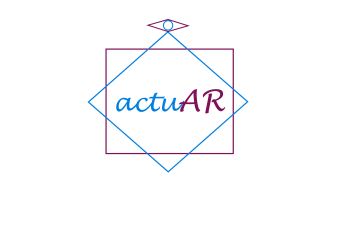 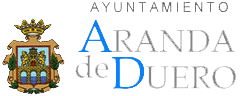 En _________________ a __ de _________ de 2022 El Ayuntamiento de Aranda de Duero se hace responsable del tratamiento de los datos personales del Interesado/a y le informa de que estos datos se tratarán de conformidad con lo dispuesto en el Reglamento (UE) 2016/679, de 27 de abril (GDPR), y la Ley Orgánica 3/2018, de 5 de diciembre (LOPDGDD), por lo que se le facilita la siguiente información del tratamiento: Fines y legitimación del tratamiento: mantener una relación profesional (por interés legítimo del responsable, art. 6.1.f GDPR) y envío de comunicaciones de productos o servicios (con el consentimiento del interesado, art. 6.1.a GDPR). Criterios de conservación de los datos: se conservarán durante no más tiempo del necesario para mantener el fin del tratamiento o mientras existan prescripciones legales que dictaminen su custodia y cuando ya no sea necesario para ello, se suprimirán con medidas de seguridad adecuadas para garantizar la anonimización de los datos o la destrucción total de los mismos. Comunicación de los datos: no se comunicarán los datos a terceros, salvo obligación legal. Derechos que asisten al Interesado: Derecho a retirar el consentimiento en cualquier momento. Derecho de acceso, rectificación, portabilidad y supresión de sus datos y de limitación u oposición a su tratamiento. Derecho a presentar una reclamación ante la Autoridad de control (www.aepd.es) si considera que el tratamiento no se ajusta a la normativa vigente. Datos de contacto para ejercer sus derechos: El responsable del tratamiento ____________________________________________________ con DNI: ____________ domicilio en ___________________________________ E-mail: ______________________ La persona interesada consiente el tratamiento de sus datos en los términos anteriormente expuestos.(En caso de ser menor de edad se solicita la firma de padre/madre o tutor legal)Firma padre/madre/tutor/a legal:                                                                    Firma interesado/a: